「脳振盪への対応（一般向け）」オンラインテスト（Concussion management for general public）１、日本ラグビーフットボール協会ＨＰの中下段、関東・関西・九州協会バナーの並びＷＲ（ワールドラグビー（http://www.worldrugby.org/））サイトを開く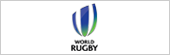 ２、ＱＵＩＣＫ　ＬＩＮＫＳにある「Concussion」をクリック３、上部「LANGUAGE」をクリックし、「日本語」にする４、ログインを行う。※WR　ｐａｓｓｐｏｒｔ（登録）をしていない人は　　　　　　　　　　　　　→　「未登録なので登録します」をクリック　　→　WRパスポートの登録をする　　　　　　　　　　　　　　　　　　　　　　　　　　　　　　（氏名、メールアドレス、パスワード等の入力）　　　　　　　　　　　　　　　　　　　　　　　　　　　　　　　※氏名は必ずローマ字表記で行う。漢字×※昨年度「Ｒｕｇｂｙ　Ｒｅａｄｙ」証明書の名前が「？？？？？」になってしまった人は→　「プロフィール編集」をクリック　　→　名前をローマ字に入力し直す５、脳振盪への対応（一般向け）Concussion management for general publicをクリック６、流れ◆真ん中「脳振盪の管理（一般向け）」学習開始をクリック　　　↓◆５項目の質問に対してすべて回答・正解すると「合　格」の表示がでる　　　↓◆「修了証のダウンロード」をクリックするとＰＤＦの修了証明書がダウンロードされる　　　↓◆印刷したものを安全推進講習会に持参する今年度は一昨年度と同じものをもう一度受講して頂く形になります。